Rozpočtové opatření č. 4/2017Schválené Radou města Klimkovic dne 22. 2. 2017, bod 68/1303.3Rada města Klimkovics c h v a l u j e úpravu rozpočtu pro rok 2017 – rozpočtové opatření č. 4/2017, kterým se:kterým se:	Celkem se příjmy zvyšují 				        o 		      717.514,20 Kč			    Celkem se výdaje zvyšují				        o                        817.514,20 Kč			    Celkem se financování zvyšuje			        o                        100.000,00 KčIng. Renáta JančováVedoucí finančního odboruzvyšují příjmyzvyšují příjmyNázevČástkaPol. 4116Pol. 4116Ostatní neinvestiční přijaté transfery ze státního rozpočtuo717.514,20 Kč zvyšují výdaje zvyšují výdajeNázevČástka§ 3113Základní školyo717.514,20 Kč§ 3412Sportovní zařízení v majetku obceo100.000,00 Kč§ 3745Péče o vzhled obcí a veřejnou zeleňo220.000,00 Kč§ 4359Ostatní služby a činnosti v oblasti sociální péčeo5.000,00 Kča snižují výdajea snižují výdajeNázevČástka§ 3639Komunální služby a územní rozvoj j.n.o220.000,00 Kč§ 6409Ostatní činnosti jinde nezařazenéo5.000,00 Kča zvyšuje financovánía zvyšuje financovánía zvyšuje financováníNázevČástkaPol. 8115Změna stavu krátkodobých prostředků na bankovních účtech kromě účtů státních finančních aktiv, které tvoří kapitolu OSFAo100.000,00 Kč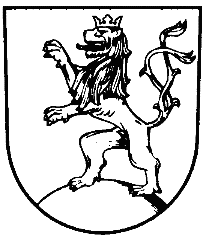 